Complete the following worksheet: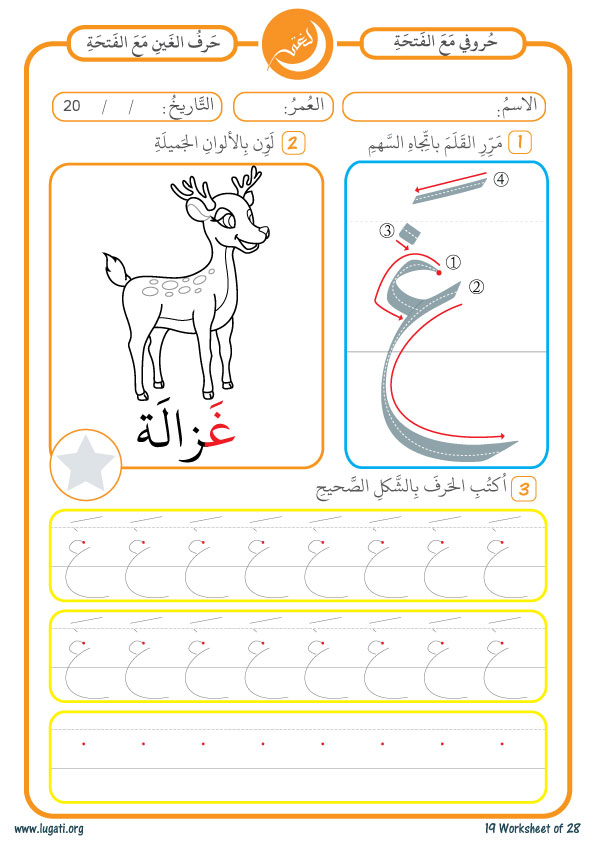 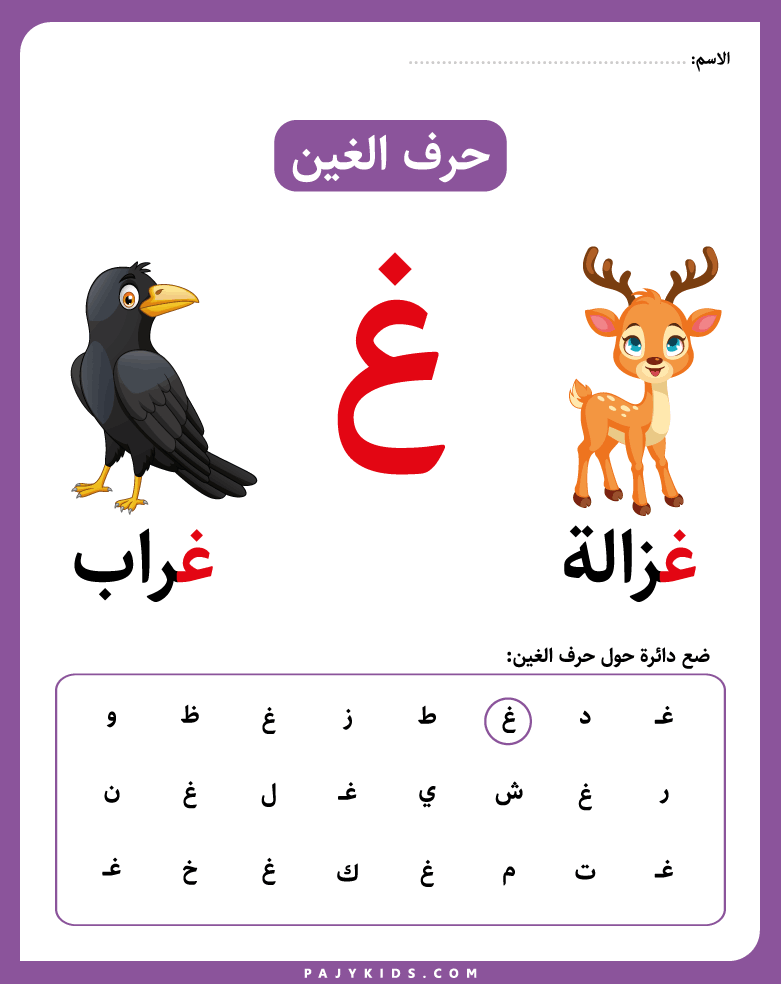 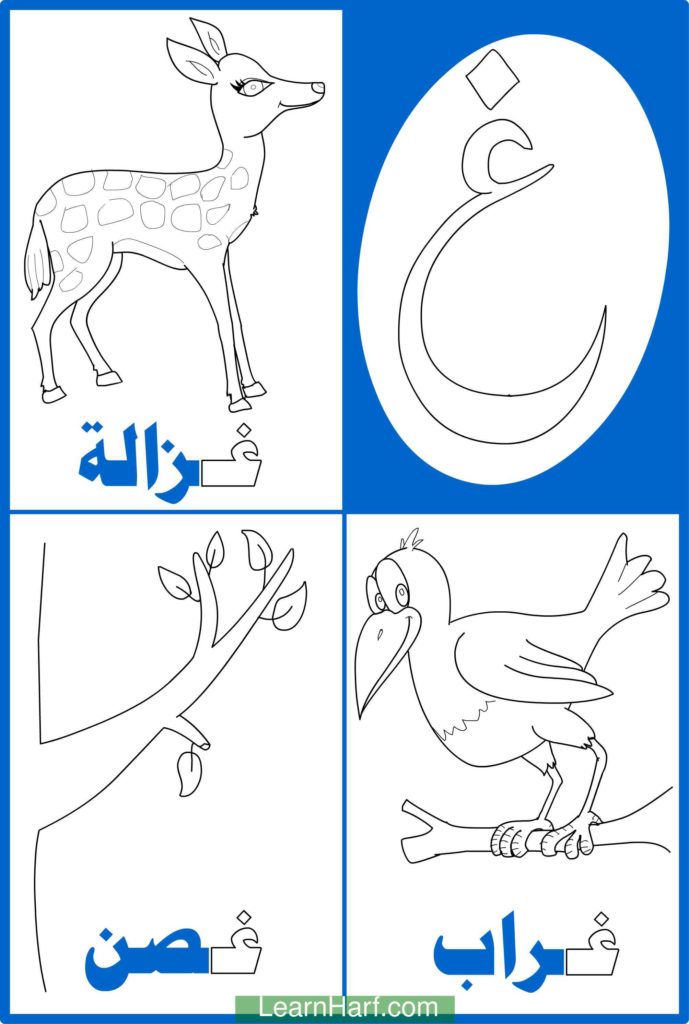 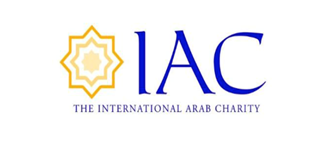 معلمة الصف Miss Reem HachichHomework Date:16/03 /2023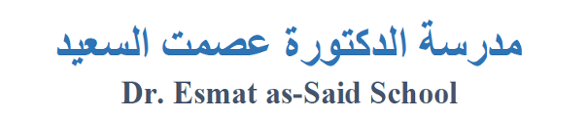 الاسم: .................................................